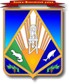 Пояснительная запискак проекту постановления администрации Ханты-Мансийского района«О внесении изменений в постановление администрацииХанты-Мансийского района от 12.11.2018 № 322 «О муниципальной программе Ханты-Мансийского района «Обеспечение экологической безопасности Ханты-Мансийского района на 2019 – 2022 годы»(далее – Проект)Проект постановления администрации Ханты-Мансийского района «О внесении изменений в постановление администрации Ханты-Мансийского района от 12 ноября 2018 года № 322 «О муниципальной программе Ханты-Мансийского района «Обеспечение экологической безопасности Ханты-Мансийского района на 2019 – 2022 годы» (далее – Программа) разработан в соответствии с постановлением администрации Ханты-Мансийского района от 07.09.2018 № 246 «О модельной муниципальной программе Ханты-Мансийского района, порядке принятия решения о разработке муниципальных программ Ханты-Мансийского района, их формирования, утверждения и реализации» и на основании письма комитета по финансам администрации Ханты-Мансийского района от 27.05.2020 № 05-Исх-914 (копия письма прилагается).В Программу внесены изменения по объему финансирования на 2020 год. Финансирование на 2021 – 2022 годы осталось без изменений.Объем финансирования Программы на 2020 год увеличился на сумму 6 781,7 тыс. рублей из бюджета района по следующим мероприятиям Программы:- «Актуализация Генеральной схемы очистки территории Ханты-Мансийского района» (пункт 1.5) в размере 1 064,8 тыс. рублей. По мероприятию заключен муниципальный контракт от 15.07.2019 № 01873000084190001440001 с ООО «ЯНЭНЕРГО» на сумму 1 064 785,0 рублей. В соответствии с условиями заключенного муниципального контракта срок выполнения работ – до 31.07.2020 года.- «Ликвидация несанкционированных свалок» (пункт 1.6) в размере 3 766,0 тыс. рублей. Данные финансовые средства необходимы для ликвидации остатков понтонов и двух барж площадок, расположенных на береговой линии р. Обь в районе п. Луговской, в связи с Предостережением о недопустимости нарушения обязательных требований от 30.10.2019 № 99, выданное Управлением Федеральной службы по надзору в сфере природопользования по Ханты-Мансийскому автономному округу – Югре, и исполнением Плана мероприятий по ликвидации мест несанкционированного размещения отходов на территории Ханты-Мансийского района. Также планируется ликвидация несанкционированной свалки на Самаровской протоке.- «Разработка проекта рекультивации несанкционированного размещения отходов» (пункт 1.10) в размере 1 700,9 тыс. рублей. По мероприятию заключен муниципальный контракт от 22.07.2019 № 01873000084190001680001 с ООО «ПИР-ИНЖИНИРИНГ» на сумму 1 700 851,86 рублей. Срок выполнения работ по контракту – до 01.10.2019 года. В соответствии с условиями заключенного муниципального контракта Подрядчик обязан пройти государственную экологическую экспертизу проекта рекультивации несанкционированного размещения отходов. Согласно действующего законодательства прохождение экологической экспертизы с учетом всех необходимых мероприятий возможно не ранее 31.03.2020 года. В соответствии с условиями контракта к Подрядчику будут применены штрафные санкции. Ориентировочный срок завершения работ – июнь 2020 года.- «Ликвидация несанкционированных свалок» (п.1.18) в размере 250,0 тыс. рублей. Ответственным исполнителем данного мероприятия является администрация сельского поселения Красноленинский. Данные финансовые средства необходимы для ликвидации несанкционированной свалки, расположенной на береговой полосе р. Пага. Свалка была выявлена Управлением Федеральной службы по надзору в сфере природопользования по Ханты-Мансийскому автономному округу – Югре в 2017 году. В 2019 году составлен Акт о ликвидации несанкционированной свалки.В связи с внесенными изменениями по объему финансирования Программы откорректирован раздел паспорта Программы «Параметры финансового обеспечения муниципальной программы».Вносимые изменения не повлекут за собой изменение целевого показателя Программы. Доля утилизированных (размещенных) твердых коммунальных отходов в общем объеме твердых коммунальных отходов сохранится на уровне 2018 года на весь период реализации муниципальной программы с 2019 по 2022 годы.С целью проведения антикоррупционной экспертизы, Проект постановления после согласования будет размещен на официальном сайте администрации района hmrn.ru в разделе Документы/ Нормативно-правовые акты администрации района/ Антикоррупционная экспертиза.Проект не содержит сведения, содержащие государственную и иную охраняемую законом тайну, сведения для служебного пользования, а также сведения, содержащие персональные данные.В соответствии с постановлением администрации Ханты-Мансийского района от 07.09.2018 № 246 «О модельной муниципальной программе Ханты-Мансийского района, порядке принятия решения о разработке муниципальных программ Ханты-Мансийского района, их формирования, утверждения и реализации» Проект размещен на официальном сайте администрации Ханты-Мансийского района в разделе «Общественное обсуждение».Принятие вносимого проекта не требует признания утратившим силу и внесение изменений в нормативные правовые акты Ханты-Мансийского района.Утвержденный правовой акт будет опубликован в газете «Наш район», в официальном сетевом издании «Наш район Ханты-Мансийский» и размещен на официальном сайте администрации Ханты-Мансийского района.На основании вышеизложенного прошу согласовать проект Программы.Исполнитель:  Тодрия Виктория Сергеевна,тел. 8 (3467) 33-27-21Муниципальное образованиеХанты-Мансийского автономного округа – ЮгрыХанты-Мансийский районДЕПАРТАМЕНТ СТРОИТЕЛЬСТВА, АРХИТЕКТУРЫ И ЖКХ                      ул. Гагарина, 142, г. Ханты-Мансийск,Ханты-Мансийский автономный округ – Югра (Тюменская обл.), 628002тел.: (3467) 33-46-93факс: (3467) 33-24-00E-mail: dsajkh@hmrn.ruhttp:www.hmrn.ru[Номер документа][Дата документа]Заместитель главы Ханты-Мансийского района, директор департамента строительства, архитектуры и ЖКХДОКУМЕНТ ПОДПИСАН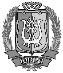 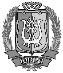 ЭЛЕКТРОННОЙ ПОДПИСЬЮСертификат  [Номер сертификата 1]Владелец [Владелец сертификата 1]Действителен с [ДатаС 1] по [ДатаПо 1]Р.Ш.Речапов